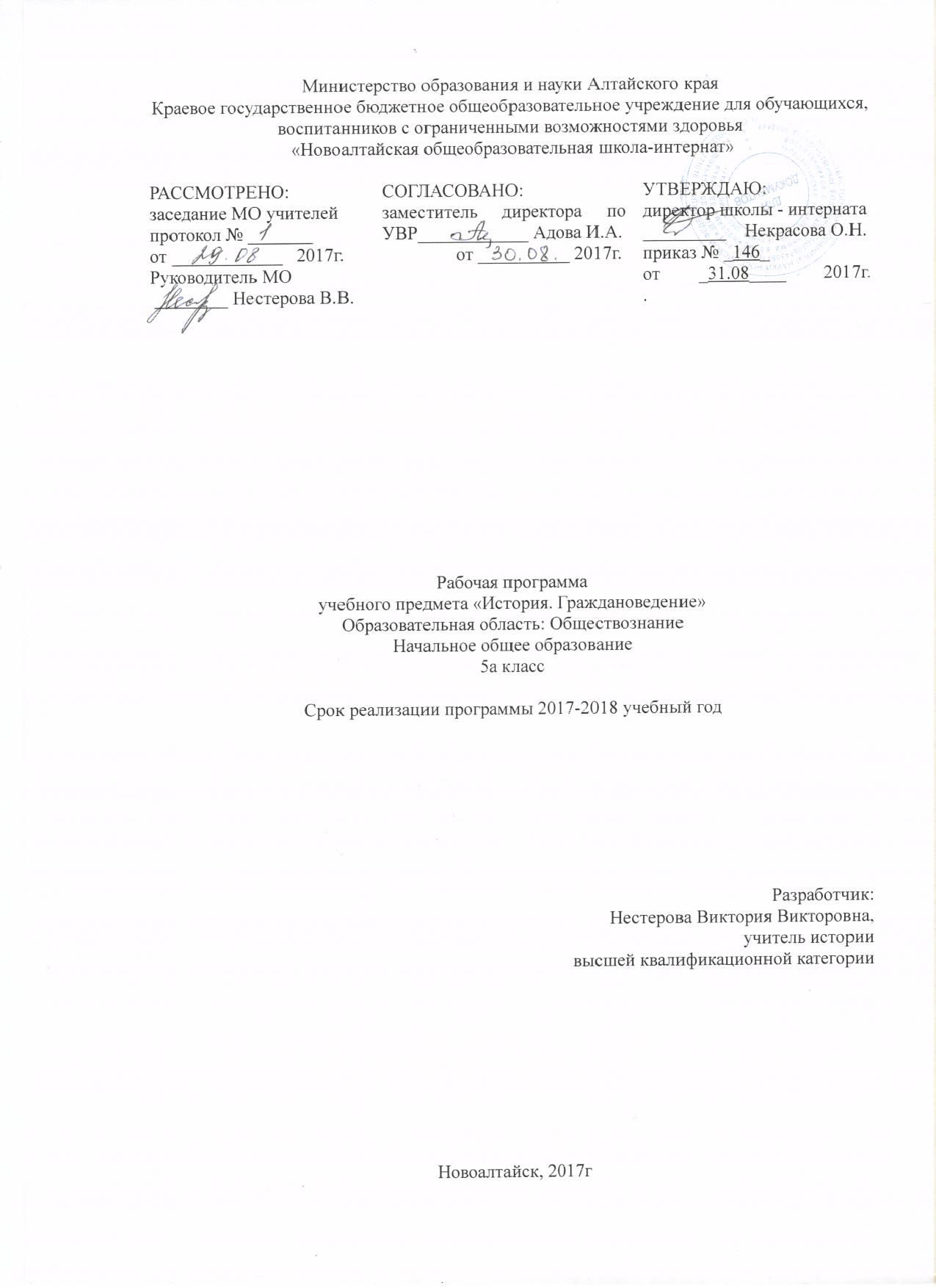 Пояснительная запискаИстория играет важную роль в системе образования. Как средство познания действительности история ставит своей целью дать школьникам знания о далёком прошлом, которые послужат одной из основ их общей образованности. Она служит богатейшим источником представлений о человеке, его взаимодействии с природой, об общественном существовании. Выстраивая эти представления в соответствии с общей линией времени, движения и развития, учебный предмет «История» составляет «вертикаль» гуманитарного знания.В данной рабочей программе при отборе фактов и явлений основным критерием является их значимость в историческом процессе, в развитии мировой культуры. Исходя из задачи курса - формировать историческое мышление - даётся представление об общем и особенном при характеристике древних обществ, а также представления о том, чем отличается Древний мир от мира современного. В соответствии с давней историографической и дидактической традицией программа предусматривает знакомство с образцами свободолюбия, патриотизма, мужества, благородства, мудрости. Данная рабочая программа по истории разработана на основе:1. Примерной программы по учебным предметам. История. 5-9 классы: проект.- 2-е изд. – М.: Просвещение, 2011.2.Обязательном минимуме содержания основных образовательных программ.3. Авторской программы  «Всеобщая история» А.А.Вигасина, Г.И.Годер и др .- М.: Просвещение, 2011.Поскольку вопрос разработки специальных образовательных стандартов для детей с нарушениями слуха до сих пор не решён, мы вынуждены адаптировать программы основной общеобразовательной школы. Под адаптированием понимается изменение сроков, отводимых для усвоения отдельных тем; пересмотр знаний и навыков с учётом состояния речи и слуха учащихся. Главная цель курса – научить  учащихся мыслить. Необходимо предоставить возможность ученику свободу выбора и не боятся делать ошибки. Рабочая программа учебного предмета  призвана обеспечить гарантии в получении учащимися обязательного минимума образования в соответствии с государственным  образовательным стандартом и спецификой образовательного процесса в школе.Изучение истории, согласно базисному учебному плану начинается в 5 и заканчивается в 11 классе. Программа курса истории рассчитана на 2 часа в неделю, т.е. 68 часов в год (Базисный учебный план специальных (коррекционных) учреждений I вида, 2002г. (подг. -11 класс). Процесс изучения истории осуществляется на основе программ общеобразовательных школ («Всеобщая история» по учебникам А.А.Вигасина – А.О.Сороко-Цюпы; «История России» по учебникам А.А.Данилов – Л.Г.Косулина), при одновременном сохранении коррекционной направленности педагогического процесса в  обучении истории (историю изучают с 5 класса и эта программа делится на семь лет), которая реализуется через допустимые изменения в структурировании содержания, специфические методы и приёмы работы.В соответствии с базисным учебным планом предмет «Всеобщая история» относится к учебным предметам, обязательным для изучения на ступени основного общего образования.Главная цель изучения истории в современной школе – образование, развитие и воспитание личности школьника, способного к самоидентификации и определению своих ценностных приоритетов на основе осмысления исторического опыта своей страны и человечества в целом, активно и творчески применяющего исторические знания в учебной и социальной деятельности.Задачи обучения: формирование у молодого поколения ориентиров для гражданской, этнонациональной, социальной, культурной самоидентификации в окружающем мире; овладение учащимися знаниями об основных этапах развития человеческого общества с древности до наших дней в социальной, экономической, политической, духовной и нравственной сферах при особом внимании к месту и роли России во всемирно-историческом процессе;воспитание учащихся в духе патриотизма, уважения к своему Отечеству – многонациональному Российскому государству, в соответствии с идеями взаимопонимания, толерантности и мира между людьми и народами, в духе демократических ценностей современного общества;развитие способности учащихся анализировать содержащуюся в различных источниках информацию о событиях и явлениях прошлого и настоящего, руководствуясь принципом историзма, в их динамике, взаимосвязи и взаимообусловленности;формирование у школьников умений применять исторические знания для осмысления сущности современных общественных явлений, в общении с другими людьми в современном поликультурном, полиэтническом и многоконфессиональном обществе. Цель изучения курса «История Древнего мира»:освоение значимости периода древности, Античности в истории народов Европы, Азии и России в частности, а также их места в истории мировой цивилизации.Задачи изучения предмета «История Древнего мира»:Формирование ценностных ориентиров для этнонациональной, культурной самоидентификации в обществе на основе освоенных знаний о народах, персоналиях Античности.Овладение знаниями о своеобразии эпохи Древнего мира в социальной, экономической, политической, духовной  и нравственной сферах и раскрытие особенностей с помощью ключевых понятий предмета «История Древнего мира».Воспитание толерантности, уважения к культурному наследию, религии различных народов с использованием педагогического и культурного потенциала греко-римской мифологии, легенд и мифов других народов.Развитие у учащихся интеллектуальных способностей и умений самостоятельно овладевать историческими знаниями и применять их в разных ситуациях.Всестороннее  развитие личности.Средства контроляУстный контроль (фронтальный, индивидуальный опрос); письменный контроль (выполнение письменных тестовых заданий); самоконтроль (устное воспроизведение изученного материала, письменное воспроизведение изученного материала, компьютерные тесты).Требования к результатам обучения и освоения содержания курса по истории.Требования к уровню подготовки обучающихся 5 класса:Должны знать / понимать-даты основных событий, термины и понятия, выдающихся деятелей всемирной истории;- результаты и итоги ключевых событий истории древнего мира;-представителей и памятники культуры древнего мира, изученные виды исторических источников.Должны уметь:- объяснять смысл, значение важнейших исторических понятий;- анализировать фрагменты исторического документа, давать оценку историческим явлениям.- показывать на карте местоположение древнейших цивилизаций и государств.-давать описание исторических событий и памятников культуры на основе текста и иллюстрированного материала учебника;-определять на основе учебного материала причины и следствия важнейших исторических событий, объяснять своё отношение к наиболее значительным событиям и личностям истории древнего мира.При работе с детьми, испытывающими трудности в освоении основной образовательной программы на уроках истории и обществознания необходимо использовать следующие методы и приемы: последовательное выполнение заданий, повторение учащимися инструкций к выполнению задания, обеспечение аудио - визуальными техническими средствами обучения, близость к учащемуся во время объяснения задания; чередование занятий и физкультурных пауз, периодическая смена видов деятельности, предоставление дополнительного времени для завершения задания обеспечение учащихся копиями заданий, написанных на доске, включение дозированной информации, снижение или увеличение объёма материала, учёт индивидуальных особенностей (физических, психических, возрастных).Учебно – тематический план.Программное и учебно-методическое оснащение учебного плана.Лист изменений.Приложение №1Календарно – тематическое планированиеПриложение №2Контрольно-измерительный материал по истории.Тест 1. Первобытно - общинный строй.1.Древний человек был похож на:А) обезьяну                    б) медведя                      в) волка2.Человек отличается от животных:А) умением лазить по деревьям;            Б) умением делать орудия труда;              В) умением убегать от опасности.3.Первыми  орудиями труда были:А) лопата, топор, плуг.                              Б) ложка, вилка, удочка.                         В) камень, палка-копалка, дубина.4.  Основным занятием древнего человека было:А) собирательство                                     Б) торговля                                                В) война5. Первое жилище древнего человека:А) дом                      б) пещера                 в) юрта6. Что человек придумал для охоты?А) лук и стрелы         Б) мотыгу                В) колесо7. Что человек придумал для рыбалки?А) лук и стрелы.         Б) гарпун                    В) копьё8. Как называется группа родственников, у которых всё было общим?А) род                          Б) община                В) родовая община9. Что возникло из собирательства?А) земледелие             Б) скотоводство               В) торговля10. Что возникло из охоты?А) земледелие             Б) скотоводство               В) торговля11. Кто открыл земледелие?А) женщины                Б) мужчины                 В) дети12.Какое животное стало домашним первым?А) корова                  Б) кошка                     В) собака.Тест по теме : «Древний Египет».Как называется река, протекающая по территории Египта?А) Нил                  Б) Тигр             В) Евфрат.2. Как в Египте называлось высушенное тело, обмотанное бинтами?А) амулет             Б) саркофаг       В) мумия.3. Гроб, куда клали умерших фараонов в Древнем Египте.А) саркофаг          Б) пирамида       В) мумия4. Письменность в Древнем Египте:А) иероглифы         Б) клинопись      В) папирус5. Что означала бело-красная корона египетских фараонов?А) объединение Верхнего и Нижнего Египта.    Б) союз богов неба и земли.            В) царство мёртвых и царство живых.6.Служители богов в Древнем Египте.А) фараоны             Б) жрецы                 В)вельможи7. Первая столица Египетского царстваА) Мемфис                  Б)Фивы                   В) Атон8. Из чего строили дома простые египтяне?А)из глины                  Б)из камня             В) из дерева9.На чём писали в Древнем Египте?А) на бумаге.             Б) на папирусе             В) на глине10. Кого древние египтяне считали «живым богов»?А) главного жреца      Б) фараона                 В) Амон-Ра11.Самый главный бог Древнего Египта.А) бог Земли                 Б) бог «царства мёртвых»          В) бог СолнцаТест по теме: «Древний Восток».1.Древняя страна, находившаяся между двумя реками Тигр и Евфрат?А) Междуречье                Б) Египет                В) Финикия2. Древняя страна, расположенная между морем и цепью Ливанских гор?А) Муждуречье            Б) Египет                 В) Финикия3. От кого защищала Северный Китай Великая китайская стена?А) от ассирийцев               Б) от гуннов4. На чём писали в Древнем Китае?А) на дощечках из бамбука                 Б) на глиняных табличках                   В) на пальмовых листьях5. Библейский старец спасшийся в ковчеге во время потопа?А) Адам                      Б) Авраам                        В) Ной6. Что выращивали земледельцы в Древней Индии?А) хлопчатник и сахарный тростник                  Б) чай                          В) какао7. Что изобрели в Древнем Китае?А) бумагу                         Б) цифры                   В) шахматы8. Где протекает река Янцзы?А) в Китае                   Б) в Индии                       В) в Междуречье9.Кто, по Библии, был создан Богом и чьё имя переводиться   с еврейского как человек? А) Ной                   Б) Адам                          В) Моисей10. Письменность в Древнем  Двуречье:А) линейное письмо                    Б) иероглифы             В) клинопись11. Что выращивали земледельцы в Древнем Китае?А) сахарный тростник               Б) хлопчатник                В) чай12. Что изобрели в Древнем Китае?А) компас                       Б) шахматы                     В) прозрачное стекло13. Что изобрели финикийцы?А) прозрачное стекло             Б) компас               В) бумагу  14. Древняя страна, в которой были изобретены бумага, компас, шёлковые ткани?А) Китай                   Б) Индия                   В) Египет15. Где протекает река Инд?А) в Египте                  Б) в Индии                В) в КитаеТест по теме: «Древняя Греция».Кому в Древней Греции нельзя было заниматься торговлей и ремеслом?А) спартанцам                 Б) македонянам                В) афинянам2. Афинский мудрец, учитель Александра Македонского:А) Сократ                   Б) Анаксагор                   В) Аристотель 3. Когда проводились театральные представления?А) во время Олимпийских игр                 Б) в Великий Дионисий- дни весенних игр                 В) каждый день4. Главное занятие мальчиков в Спарте:А) гимнастика            Б) философия                   В) математика5. Что вывозили торговцы из Греции в другие страны и колонии?А) хлеб                   Б) рабов                      В) изделия ремесла6. Как звали легендарного царя Крита?А) Минос                  Б)  Минотавр                 В) Тесей7. Как по-гречески назывался простой народ?А) илоты             Б) периэки                В) демос8. Как часто проводились Олимпийские игры в Древней Греции?А) раз в четыре года             Б) раз в десять лет            В) каждый год9. Чем занимались спартанцы?А) ремеслом                      Б) военным делом                      В) земледелием10. Что означает греческое слово «демократия»?А) власть народа              Б) власть знати                      В) власть тирана  11.Куда совершил последний поход Александр Македонский?А) в Египет       Б) в Среднюю Азию       В) в Индию 12. Где жили греческие боги?А) в Афинах      Б) на острове Крит         В) на горе Олимп№Название разделов и тем.Кол-во часов 1.Введение.1IЖизнь первобытных людей111.Первобытные охотники и собиратели62.Первобытные земледельцы и скотоводы.43.Счёт лет в истории.1IIДревний Восток.274Древний Египет.125Западная Азия в древности.106Индия и Китай в древности.5IIIДревняя Греция.297Древнейшая Греция.68Полисы Греции и их борьба с персидским нашествием.119Возвышение Афин в V (5-м) веке до н.э. и расцвет демократии.710Македонские завоевания в IV (4-м) веке до н.э.5Реквизиты программыУМК обучающихсяУМК учителя- Примерные программы по учебным предметам. История. 5-9 классы: проект.- 2-е изд. – М.: Просвещение, 2011. - Авторская программа  «Всеобщая история» А.А.Вигасина,  Г.И.Годер и др ..- М.: Просвещение, 2011.- Всеобщая история. История Древнего мира. 5 класс: учеб. для общеобразоват. учреждений/  А.А.Вигасин, Г.И.Годер, И.С.Свенцицкая.- М.: Просвещение, 2012.-Всемирная история в лицах. Древний мир : энциклопедия.-М., 1999г.- Хрестоматия по истории Древнего мира Ю.С.Крушкол.-М., 1987г.- Всеобщая история. История Древнего мира. 5 класс: учеб. для общеобразоват. учреждений/  А.А.Вигасин, Г.И.Годер, И.С.Свенцицкая.- М.: Просвещение, 2012.-Годер Г.И. Рабочая тетрадь по истории Древнего мира: в 2 ч.-М.: Просвещение, 2012№ п/пНаименование темыДатаСодержание изменения.Основание изменений.Согласование.№ Наименование разделов и темКол-во часовДатаУчебный материалРечевой материал1 Введение в историю Древнего мира.1ВведениеИстория, Всеобщая история, исторический источник, учёные археологи, вещественные источники. Раздел I. Жизнь первобытных людей.11Гл.1 Первобытные охотники и собиратели62Древнейшие люди.1§1Предок, человеческое стадо,орудия труда, палка-копалка, собирательство,3Древнейшие люди1§1Предок, человеческое стадо,орудия труда, палка-копалка, собирательство,4Древнейшие люди1§1Предок, человеческое стадо,орудия труда, палка-копалка, собирательство,5Родовые общины охотников и собирателей.1§2Рубило, каменный наконечник, мамонт, человек разумный, родовая община, охотничий лук и стрелы. Гарпун.6Родовые общины охотников и собирателей.1§2Рубило, каменный наконечник, мамонт, человек разумный, родовая община, охотничий лук и стрелы. Гарпун.7Культура первобытного человека.1§3Душа, вера, религиозная вера, колдовской обряд.Гл.2 Первобытные земледельцы и скотоводы.48-9Возникновение земледелия и скотоводства.2§4Собирательство, земледелие, мотыга, серп, скотоводство, старейшины, совет старейшин.10Появление неравенства и знати.1§5Ремесленник, мастер, плуг, вождь, знатный человек, рабы, царь11Повторение по теме: «Жизнь первобытных людей».1Гл.3 Счёт лет в истории.112Измерение времени по годам.1Дата, событие, летоисчисление, век, тысячелетиеРаздел II. Древний Восток.гл. 4. Древний Египет.271213Государство на берегах Нила.1§6Нил, папирус, пороги, дельта, оазисы, Египет14Государство на берегах Нила.1§6Ил, Северный Египет, Южный Египет, рельеф, фараон, Мемфис.15Как жили земледельцы и ремесленники.1§6Вельможи, писцы. Советники, налоги, орошение полей, шадуф.16Как жили земледельцы и ремесленники.1§7Ремесло, писец.17-18Жизнь египетского вельможи.2§8Гробница, вельможа19Военные походы фараонов.1§9Бронза, пехотинцы, боевые колесницы, возничий, дышло, Нубия, Палестина, Евфрат, наёмное войско.20-21Религия древних египтян.2§10Храм, статуи, жрецы, Осирис, Сет, Исида, Анубис, мумия, саркофаг.22Искусство Древнего Египта.1§11Пирамида, чудо света, Геродот, сфинкс, обелиск, колонны, Тутанхамон, скульптор.23Письменность и знания древних египтян.1§12Иероглифы, астрономия, календарь, водяные часы24Повторение по теме: « Древний Египет»1Гл. 5 Западная Азия в древности.1025,26Древнее Двуречье.2§13Евфрат, Тигр, Двуречье, Междуречье, шумеры, Ур, Урук, клинопись27Вавилонский царь Хаммурапи и его законы.1§14Вавилон, Хаммурапи, закон, ростовщик28,29Финикийские мореплаватели.2§15Финикия, оливки, Библ, Сидон, Тир, благовония, колонии, Карфаген, алфавит30Библейские сказания.1§16Кочевники, иудаизм, единобожие, Яхве, Израиль, Моисей, Красное море31Древнееврейское царство.1§17Иордан, филистимляне, Самсон, Далил, Древнееврейское государство32Ассирийская держава.1§18Ассирия, ассирийцы, таран, Урарту, Ниневия, мидийцы33Персидская держава «царя – царей».1§19Малая Азия, Мидия, Персидский залив34Повторение по теме: «Западная Азия в древности».1Гл.6 Индия и Китай в древности.535Природа и люди Древней Индии.1§20Южная Азия,Индийский океан, Гималаи, Инд, Ганг, сахарный тростник, хлопчатник, джунгли36Индийские касты.1§21Каста, жрецы – брахманы, земледельцы, слуги, воины, отшельник, неприкасаемые.37Чему учил китайский мудрец Конфуций.1§22Восточная Азия, Хуанхэ, Янцзы, Конфуций, Китай, бамбук38Первый властелин единого Китая.1§23Цинь, Южно-Китайское море, гунны, Великая Китайская стена, бойницы, 39Повторение по теме «Индия и Китай в древности».1Раздел III. «Древняя Греция»29гл. 7. Древнейшая Греция.640Греки и критяне.1§24Микены, Тиринф, Пилос, Афины, Минотавр, Эгей, Лабиринт, Минос, Ариадна, Дедал, Эгейское море, Кносс, световые колодцы.41Микены и Троя.1§25Южная Греция, Львиные ворота, Малая Азия, Троянское царство, Троя, Гера, Афродита, троянцы, , Менелай, 42Поэма Гомера «Иллиада».1§26Илиада, Одиссея, Гомер, Ахиллес, Агамемнон, Гектор, Приам, Патрокл, Гефест43Поэма Гомера «Одиссея».1§27Одиссея, Итака, Алкиной, циклоп, Посейдон, сирены, Сцилла, Харибда44Религия древних греков.1§28Зевс, Посейдон, Аид, Деметра, Дионис, Гефест, сатиры, нимфы, Цербер, Гермес, Прометей45Повторение по теме: «Древнейшая Греция»1Гл. 8. Полисы Греции и их борьба с персидским нашествием.1146-47Земледельцы Аттики теряют землю и свободу.2§29Полис, Аттика, демос, ареопаг, архонты, долговой камень48Зарождение демократии в Афинах.1§30Солон, Народное собрание, граждане, демократия49, 50Древняя Спарта.2§31Южная Греция, Лакония, Спарта, Мессения, Совет старейшин, Народное собрание, царь, лаконичная речь51Греческие колонии на берегах Средиземного и Чёрного морях.1§32Колония, метрополия, пираты, Ольвия, скифы, мрамор, хитон, Эллада52Олимпийские игры в древности.1§33Олимпия, атлеты, пятиборье, Милон53Победа греков над персами в Марафонской битве.1§34Стратег, Мильтиад, Марафон, фаланга, 54-55Нашествие персидских войск.2§35Фемистокл, триера, Ксеркс, Фермопильский проход, Леонид, Саламинское сражение, Коринфский перешеек, остров Саламин56Повторение по теме: «Полисы Греции и их борьба с персидским нашествием».1Гл.9. Возвышение Афин в V (5-м) веке до н.э. и расцвет демократии.757В гаванях афинского порта Пирей.1§36Пирей, афинские граждане, пошлина, переселенцы, вольноотпущенники58,59В городе богини Афины.2§37Керамик, чёрнофигурные, краснофигурные, пифос, Агора, смотрители рынка, портики, Акрополь, Ника, Парфенон60В афинских школах и гимнасиях.1§38Педагог, палестра, гимнасии61В афинском театре.1§39Сатир, орхестра, скене, трагедия, комедия62Афинская демократия при Перикле.1§40Перикл, первый стратег, оратор63Повторение по теме: «Возвышение Афин в V (5-м) веке до н.э. и расцвет демократии».1Гл. 10. Македонские завоевания в IV (4-м) веке до н.э.564Города Эллады подчиняются Македонии.1§41Македония, Аристотель, Александр, Филипп65Поход Александра Македонского на Восток.1§42Дарий Третий, Фарос, Александрия, 66-67В Александрии Египетской.2§43Фаросский маяк, чудо света, музей, Александрийская библиотека68Повторение по теме: «Древняя Греция».1